Northern Lights Arts Council Scholarship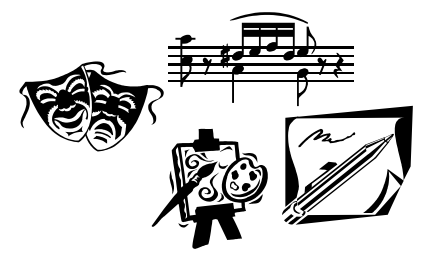 Application deadline: May 1, 2023Qualifications: Applicants must have a home residence in Cavalier County Applicants must be at least a graduating high school senior with a declared major or minor in the arts. (Arts being defined as music, art, drama, creative writing, design or a related field.) Applicants must include one recommendation from someone acquainted with your studies in the arts. 
Name: _______________________________Phone #: _________________Address, City, State, Zip: ___________________________________________Email Address: ____________________________Date of Birth:____________Name of parent(s) or legal guardian(s): _________________________________ Name of college planning to attend or currently attending: 

____________________________________________________________ Major of Study:______________________Minor:_______________________
Signature: _________________________________ Date: _______________Please mail completed application to:

Northern Lights Arts Council
Attn: Scholarship
PO Box 162
Langdon, ND 58249

Or complete the application online at nlac.us/college-scholarship-applicationPlease have the recommendation sent to the same address. Please answer the following questions as thoroughly as possible (use additional sheets if necessary): Please list and describe any of the following you’ve participated in and how it has contributed to your development: jobs, volunteer work, interests, activities, and/or organizations.How has art impacted your life or how do you plan to use your career in the arts to impact others?(Optional) How did you hear about this scholarship?